T.C.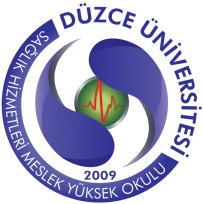 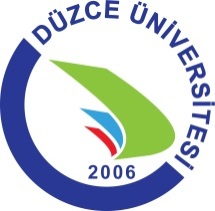 DÜZCE ÜNİVERSİTESİSAĞLIK HİZMETLERİ MYO(Öğrenci Belgesi)ÖİDB.302.10- 								               Düzce, .…/…. /201..İLGİLİ MAKAMA	…………………………………..............., Üniversitemizin Sağlık Hizmetleri MYO …………………………………………………………. Programı 201.. / 201.. öğretim yılı ….sınıfı öğrencilerindendir.	Belge adı geçenin isteği üzerine düzenlenmiş olup, bilgilerinize arz olunur.           Dinçer KORKMAZYüksekokul Sekreteri---------------------------------------------------------------------------------------------------------------------------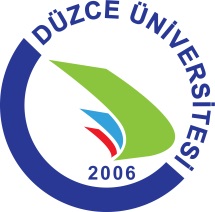 T.C.DÜZCE ÜNİVERSİTESİSAĞLIK HİZMETLERİ MYO(Öğrenci Belgesi)ÖİDB.302.10- 								            Düzce, .…/…. /201..İLGİLİ MAKAMA	…………………………………..............., Üniversitemizin Sağlık Hizmetleri MYO …………………………………………………………. Programı 201.. / 201.. öğretim yılı ….sınıfı öğrencilerindendir.	Belge adı geçenin isteği üzerine düzenlenmiş olup, bilgilerinize arz olunur. 										Dinçer KORKMAZYüksekokul Sekreteri